Perth Netball Association acknowledges the invaluable role played by personnel within the netball community with the presentation of the award of “Life Membership”. Procedure for Nomination:Perth Netball Association Member Clubs are invited to nominate candidate/s for this award.  The nominee must be associated with a PNA club. The award of Life Membership shall be determined by the Perth Netball Association Executive after receiving recommendations.  Criteria:Player – played for association teams, consideration will also be given to long serving players at the AssociationUmpire - umpired for association teams, consideration will also be given to long serving umpires at the Association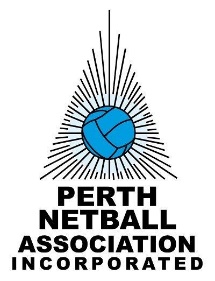 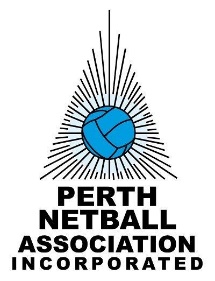 Coach - coached for association teams, consideration will also be given to long serving coaches at the AssociationAdministration – committee member on the PNA Executive for a significant period of time, consideration will also be given to long standing club coordinatorsThe announcement of the Life Membership is made at the Annual General Meeting of Perth Netball Association with a formal presentation made at the Perth Netball Association sundowner the following year.The nomination form must be returned to the PNA office no later than one month prior to the AGM (late nominations will not be accepted).  Complete relevant fields for the nominee.  Confirmation of receipt of your nomination will returned to your club. PLEASE TYPE DETAILS AND RETURN VIA EMAIL ONLY – NOT HAND WRITTEN Details of Nominator (i.e. Legends Netball Club/ Perth Netball Association Executive) Details of Nominator (i.e. Legends Netball Club/ Perth Netball Association Executive) Details of Nominator (i.e. Legends Netball Club/ Perth Netball Association Executive) Club Title of Nominator Email and mobile number of Nominator Details of Nominee Full name of Nominee Postal Address of Nominee Awards to Netball Name of Award Award Date/Year Life Membership of Club Life Membership of other netball areas Any other Awards relating to Netball Record of significant, sustained, lasting contribution to the sport of netball and PNA[Paid work may be included in any section but the contribution needs to exceed this – please indicate clearly service that is paid work] Record of significant, sustained, lasting contribution to the sport of netball and PNA[Paid work may be included in any section but the contribution needs to exceed this – please indicate clearly service that is paid work] Record of significant, sustained, lasting contribution to the sport of netball and PNA[Paid work may be included in any section but the contribution needs to exceed this – please indicate clearly service that is paid work] PLAYER PLAYER PLAYER UMPIRE UMPIRE UMPIRE COACH COACH COACH ADMINISTRATION ADMINISTRATION ADMINISTRATION OTHER OTHER OTHER Supporting Statement Supporting Statement Supporting Statement State why you believe your nominee should be considered for a Life Membership Award of PNA.  This statement should provide an assessment of the QUALITY of the contribution that has been made. State why you believe your nominee should be considered for a Life Membership Award of PNA.  This statement should provide an assessment of the QUALITY of the contribution that has been made. State why you believe your nominee should be considered for a Life Membership Award of PNA.  This statement should provide an assessment of the QUALITY of the contribution that has been made. Signature of Nominator: Date: 